Task 8 – TrianglesInformation about the taskSkills assessed by the taskQuestionLevel of difficultyNational curriculum mathematical contextText typeQuestion types8. TrianglesMedium (Q8.1)Shape.Short continuous text information with diagrams to interpret.Multiple choice, diagrammatical interpretation and translation of written description into diagram.Thinking skills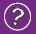 Literacy & communication skills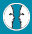 PlanAsking questionsActivating prior skills, knowledge and understandingGathering informationDetermining the process/method and strategyDetermining success criteriaDevelop Thinking logically and seeking patternsConsidering evidence, information and ideasForming opinions and making decisionsMonitoring progressReflectReviewing outcomes and success criteriaReviewing the process/methodEvaluate own learning and thinkingLinking and lateral thinkingReadingLocating, selecting and using              information using reading strategiesResponding to what has been readWritingOrganising ideas and informationWider communication skillsCommunicating informationPlanAsking questionsActivating prior skills, knowledge and understandingGathering informationDetermining the process/method and strategyDetermining success criteriaDevelop Thinking logically and seeking patternsConsidering evidence, information and ideasForming opinions and making decisionsMonitoring progressReflectReviewing outcomes and success criteriaReviewing the process/methodEvaluate own learning and thinkingLinking and lateral thinkingNumeracy Skills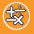 PlanAsking questionsActivating prior skills, knowledge and understandingGathering informationDetermining the process/method and strategyDetermining success criteriaDevelop Thinking logically and seeking patternsConsidering evidence, information and ideasForming opinions and making decisionsMonitoring progressReflectReviewing outcomes and success criteriaReviewing the process/methodEvaluate own learning and thinkingLinking and lateral thinkingUsing mathematical informationGathering informationCalculateUsing a variety of methodsInterpret & present findingsRecording and interpreting data and presenting findings